“Pārnovadu uzņēmēju diena 2016” Aizkrauklē19.martā , Sporta centrā Aicinām pašvaldības, amatniekus, lauksaimniekus, uzņēmējus, sabiedriskās organizācijas, bankas, apdrošināšanas kompānijas, izglītības iestādes un tūrisma informācijas centrus uz “Pārnovadu uzņēmēju dienu”, kura notiks  jau 5 reizi, un ik gadu  pulcina ap 200 dalībnieku un ap 5000 apmeklētāju.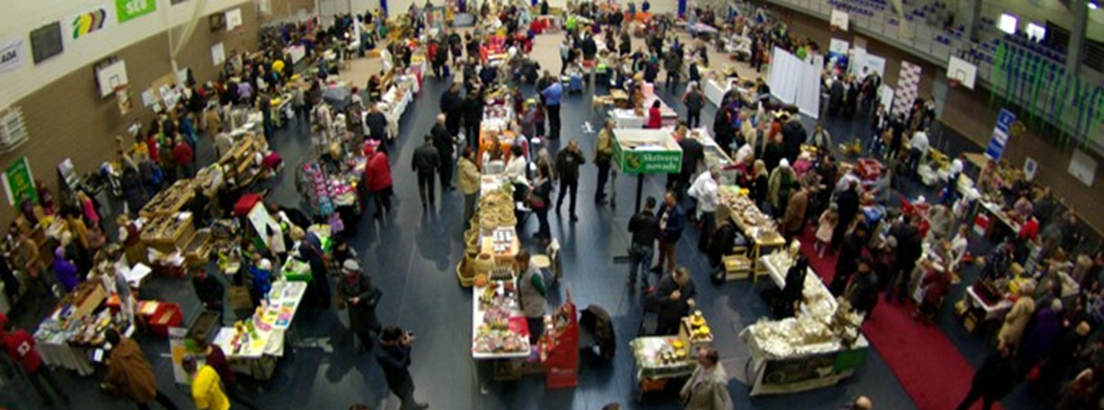 Izstāde – gadatirgusLatvijas Skolēnu mācību firmu gadatirgusInformatīvi semināriAizkraukles novada pašvaldības piemiņas balvu pasniegšanaKonkursi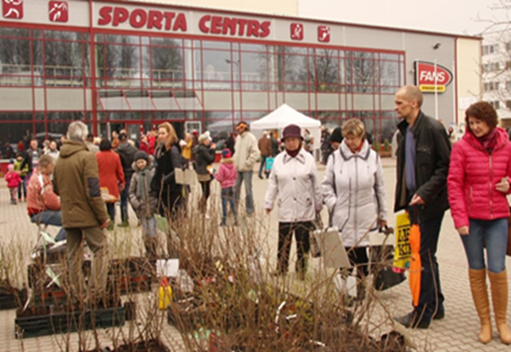 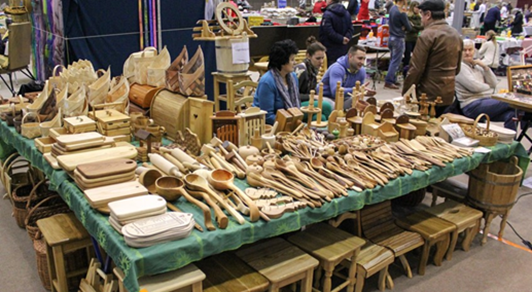 KoncertsDegustācijasPrezentācijasLoterijasReklāmas akcijasTirdzniecībaPieredzes apmaiņa         Anketu  sūtīt uz e-pastu dome@aizkraukle.lv vai Aizkraukles novada pašvaldības kancelejā līdz 7.martamInformācija: www.aizkraukle.lv     Vēstules: info@aizkraukle.lv    Jautājumi: T : 27717311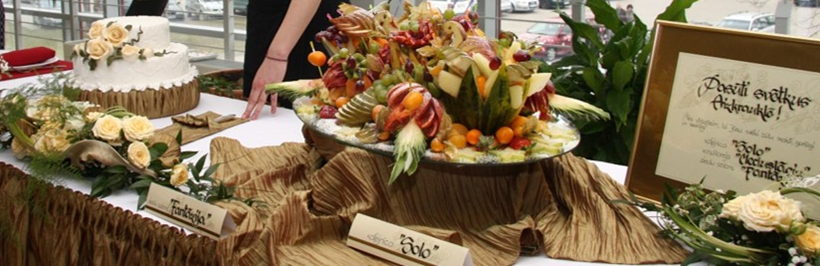 